CALCIO A CINQUESOMMARIOSOMMARIO	1COMUNICAZIONI DELLA F.I.G.C.	1COMUNICAZIONI DELLA L.N.D.	1COMUNICAZIONI DELLA DIVISIONE CALCIO A CINQUE	1COMUNICAZIONI DEL COMITATO REGIONALE MARCHE	1NOTIZIE SU ATTIVITA’ AGONISTICA	2COMUNICAZIONI DELLA F.I.G.C.COMUNICAZIONI DELLA L.N.D.COMUNICAZIONI DELLA DIVISIONE CALCIO A CINQUECOMUNICAZIONI DEL COMITATO REGIONALE MARCHEPer tutte le comunicazioni con la Segreteria del Calcio a Cinque - richieste di variazione gara comprese - è attiva la casella e-mail c5marche@lnd.it; si raccomandano le Società di utilizzare la casella e-mail comunicata all'atto dell'iscrizione per ogni tipo di comunicazione verso il Comitato Regionale Marche. PRONTO AIA CALCIO A CINQUE334 3038327SPOSTAMENTO GARENon saranno rinviate gare a data da destinarsi. Tutte le variazioni che non rispettano la consecutio temporum data dal calendario ufficiale non saranno prese in considerazione. (es. non può essere accordato lo spostamento della quarta giornata di campionato prima della terza o dopo la quinta).Le variazione dovranno pervenire alla Segreteria del Calcio a Cinque esclusivamente tramite mail (c5marche@lnd.it) con tutta la documentazione necessaria, compreso l’assenso della squadra avversaria, inderogabilmente  entro le ore 23:59 del martedì antecedente la gara o entro le 72 ore in caso di turno infrasettimanale.Per il cambio del campo di giuoco e la variazione di inizio gara che non supera i 30 minuti non è necessaria la dichiarazione di consenso della squadra avversaria.NOTIZIE SU ATTIVITA’ AGONISTICAUNDER 19 CALCIO A 5 REGIONALEVARIAZIONI AL PROGRAMMA GAREGIRONE AUNDER 17 C5 REGIONALI MASCHILIRISULTATIRISULTATI UFFICIALI GARE DEL 04/12/2019Si trascrivono qui di seguito i risultati ufficiali delle gare disputateGIUDICE SPORTIVOIl Giudice Sportivo, Avv. Claudio Romagnoli, nella seduta del 04/12/2019, ha adottato le decisioni che di seguito integralmente si riportano:GARE DEL 4/12/2019 PROVVEDIMENTI DISCIPLINARI In base alle risultanze degli atti ufficiali sono state deliberate le seguenti sanzioni disciplinari. A CARICO CALCIATORI NON ESPULSI DAL CAMPO AMMONIZIONE (III INFR) 							F.to IL GIUDICE SPORTIVO 						   	       Claudio RomagnoliCLASSIFICAGIRONE AGIRONE BUNDER 15 C5 REGIONALI MASCHILIVARIAZIONI AL PROGRAMMA GAREGIRONE C* essendo una gara non influente ai sensi della classifica*     *     *ORARIO UFFICISi ricorda che l’orario di apertura degli uffici del Comitato Regionale Marche è il seguente:Durante i suddetti orari è garantito, salvo assenza degli addetti per ferie o altro, anche il servizio telefonico ai seguenti numeri:Segreteria			071/28560404Segreteria Calcio a 5		071/28560407Ufficio Amministrazione	071/28560322 (Il pomeriggio solo nel giorno di lunedì)Ufficio Tesseramento 	071/28560408 (Il pomeriggio solo nei giorni di mercoledì e venerdì)Le ammende irrogate con il presente comunicato dovranno pervenire a questo Comitato entro e non oltre il 16/12/2019.Pubblicato in Ancona ed affisso all’albo del C.R. M. il 05/12/2019.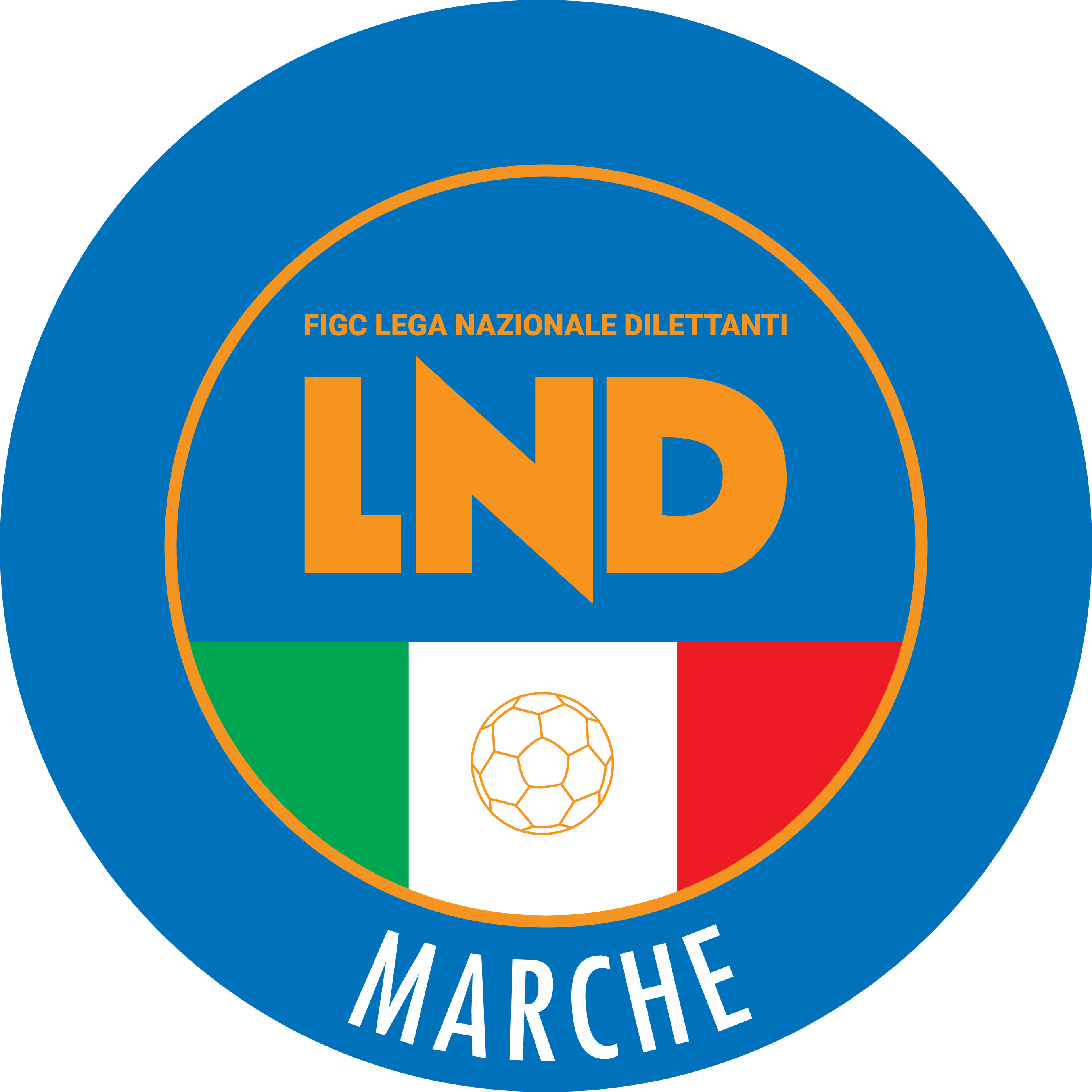 Federazione Italiana Giuoco CalcioLega Nazionale DilettantiCOMITATO REGIONALE MARCHEVia Schiavoni, snc - 60131 ANCONACENTRALINO: 071 285601 - FAX: 071 28560403sito internet: marche.lnd.ite-mail: c5marche@lnd.itpec: marche@pec.figcmarche.itStagione Sportiva 2019/2020Comunicato Ufficiale N° 41 del 05/12/2019Stagione Sportiva 2019/2020Comunicato Ufficiale N° 41 del 05/12/2019Data GaraN° Gior.Squadra 1Squadra 2Data Orig.Ora Var.Ora Orig.Impianto18/12/20195 RAMICI DEL CENTROSOCIO SP.REAL FABRIANO21/12/201918:0016:00CAMPO DI C5 ENTRO PAL OLIMPIA MONTEPORZIO VIA RISORGIMENTO 16SPINOZZI LEO(POLISPORTIVA GAGLIARDA) SquadraPTGVNPGFGSDRPEA.S.D. REAL S.COSTANZO CALCIO 52488007019510A.S.D. AMICI DEL CENTROSOCIO SP.2197015022280SSDARL ITALSERVICE C51896025723340SENIGALLIA CALCIO1585024624220A.S.D. OSTRENSE138412302550A.S. ETA BETA FOOTBALL129405434210A.S.D. ACLI MANTOVANI CALCIO A 598304333210C.S.D. VIRTUS TEAM SOC.COOP.782143961-220G.S. AUDAX 1970 S.ANGELO682051660-440A.S.D. REAL FABRIANO581242735-80U.S. TAVERNELLE180171849-310A.S.D. FFJ CALCIO A 5180162461-370sq.B REAL S.COSTANZO CALCIsq.B090000000SquadraPTGVNPGFGSDRPEC.U.S. ANCONA2498016616500S.R.L. FUTSAL COBA SPORTIVA DIL2096216628380A.S.D. FUTSAL ASKL2096213820180A.S.D. CANTINE RIUNITE CSI1996124528170A.S.D. RECANATI CALCIO A 5169513322480A.S.D. C.U.S. MACERATA CALCIO A51193243442-80S.S.D. MOGLIANESE1193242948-190SCSSD POLISPORTIVA GAGLIARDA109315424200A.S.D. FUTSAL FBC1093153646-100A.S.D. ACLI AUDAX MONTECOSARO C5792163251-190SSDARL TENAX CASTELFIDARDO692072538-130A.S.D. NUOVA JUVENTINA FFC190183092-620Data GaraN° Gior.Squadra 1Squadra 2Data Orig.Ora Var.Ora Orig.Impianto30/12/2019*3 RACLI MANTOVANI CALCIOsq.B *FCL*FUTBOL307/12/201910:3015:30GIORNOMATTINOPOMERIGGIOLunedìchiuso15.00 – 17,00Martedì10.00 – 12.00chiusoMercoledìchiuso15.00 – 17.00Giovedì10.00 – 12.00chiusoVenerdìchiuso15.00 – 17.00Il Responsabile Regionale Calcio a Cinque(Marco Capretti)Il Presidente(Paolo Cellini)